SEMANA DEL 20 AL 24 DE SEPTIEMBRE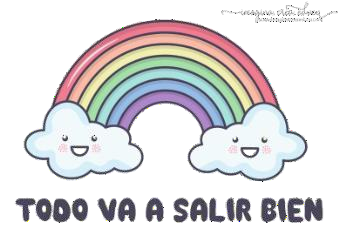 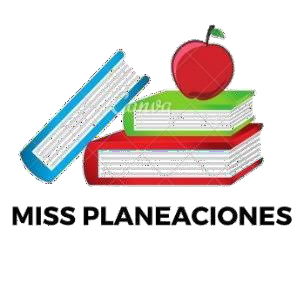 PLAN DE TRABAJOESCUELA PRIMARIA:  	TERCER GRADOMAESTRO (A) :  	Modalidad: ( ) presencial ( )virtualMISS PLANEACIONES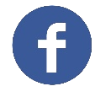 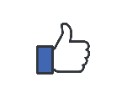 Si te gustan nuestras planeaciones regálanos un like en nuestra página de Facebook. https://www.facebook.com/Miss-Planeaciones-100780128994508/ASIGNATURAAPRENDIZAJE ESPERADOPROGRAMA DE TVACTIVIDADESIndicaciones del maestrosegún la nueva modalidadLUNESEducación SocioemocionalIdentifica las sensaciones corporales asociadas a las emociones aflictivas y aplica estrategias para regresar a la calma y enfocarse.Viajando a través de las sensacionesIndagar en las emociones de los alumnos, hacer preguntas como ¿Cómo te sientes hoy? ¿Qué hace enojar? ¿Qué te hace sentir feliz? ¿Cómo guardas la calma?Anotar en la libreta qué harías para mantener la calma en las siguientes situaciones:Estas muy enojado porque tu hermano se pone tus tenis preferidos sin tu permiso.Para calmarme, yo	.Estas muy nervioso porque no sabes que calificación sacaste en el examen.Para calmarme, yo	.LUNESCiencias NaturalesIntroducción al curso de CienciasNaturales, 3° grado.Los campos de lasCiencias NaturalesPlaticar con los alumnos sobre la asignatura ciencias naturales, como se relaciona la materia con nuestra vida diaria, que temas se analizaran durante el curso.Contestar las siguientes preguntas en el cuaderno:¿Qué piensas cuando escuchas CIENCIAS NATURALES?¿Qué temas te parecen más interesantes?Lengua maternaParticipa en la realizaciónde tareas conjuntas: proporciona ideas, colabora con otros y cumple con los acuerdos establecidos en el grupo.¡Establecemosnuestra biblioteca en casa!Hacer una lluvia de ideas sobre el tema de la biblioteca, para analizar que tanto saben de ello.Responde las siguientes preguntas en tu cuaderno:¿Sabes que es una biblioteca?¿Haz visitado alguna biblioteca?¿Cómo está organizada una biblioteca?Vida saludableColabora en acciones de higiene y limpieza en casa, escuela y comunidad para propiciar el bienestar común.Quemadura, mordedura y raspón.¿Sabes como curar un raspón o una quemadura?La higiene es un elemento fundamental para que las heridas sanen correctamente y no ocurran infecciones.Investiga y escribe en el cuaderno ¿Cómo se curan los raspones o quemaduras? Escribe paso a paso.ASIGNATURAAPRENDIZAJE ESPERADOPROGRAMA DE TVACTIVIDADESIndicaciones del maestro según la nuevamodalidadMARTESLengua maternaConoce las características y la función de los reglamentos y las emplea en la redacción del reglamento para la Biblioteca de Aula¡Redactemos nuestro reglamento!Explicar a los alumnos la importancia de las reglas en la vida diaria, después responde las siguientes preguntas en tu cuaderno:¿Qué es un reglamento?¿Por qué crees que existen reglas en la biblioteca?Escribe 3 reglas para formar el reglamento de la biblioteca del aula..MARTESMatemáticasResuelve problemas de suma y resta con números naturales hasta 1 000.¿Cuánto para 1000?Realizar las siguientes restas en el cuaderno con números menores de 1000.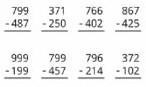 Realiza la pagina 10 de tu libro de matemáticas..Formación Cívica y ÉticaReconoce las capacidades ypotencialidades personales que le dotan de singularidad, y que le ayudan a actuar con responsabilidad ante los retos de su entorno.Lo que somos capaces de hacerPlaticar con los alumnos sobre las capacidades que tenemoscomo seres humanos, que todos somos diferentes y tenemos virtudes que nos hacen únicos e irrepetibles.Responde en tu cuaderno las siguientes preguntas:¿Qué es lo que te hace ser único e inigualable?¿Sabías que todos somos diferentes?Analiza la página 10 y responde las preguntas de la página 11 de libro de formación.CienciasNaturalesArgumenta la importanciadel consumo diario de alimentos de los tres grupos representados en el Plato del Bien Comer y de agua simple potable para el crecimiento y el buen funcionamiento del cuerpo.¿Qué comiste hoy?Dibujar y escribir en tu cuaderno que comiste el día de hoy, después contesta las siguientes preguntas:¿Es una comida saludable? Si o no y por qué  		            Para ti ¿qué es comer saludable?  	¿Por qué es importante la comida nutritiva?  	 Lee y realiza la pagina 34 del libro de ciencias naturales.ASIGNATURAAPRENDIZAJE ESPERADOPROGRAMA DE TVACTIVIDADESIndicaciones del maestrosegún la nueva modalidadMIÉRCOLESMatemáticasUso de la descomposiciónde números en unidades, decenas, centenas y unidades de millar para resolver diversos problemas.Desarmar númerosExponer a los alumnos como se componen las cifras numéricas, es decir centenas, decenas y unidades.En tu cuaderno desarmar en unidades, decenas y centenas las siguientes cantidades: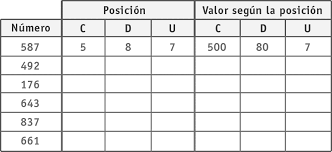 Realiza la página 11 de tu libro de matemáticas.Ciencias NaturalesArgumenta la importanciadel consumo diario de alimentos de los tres grupos representados en el Plato del Bien Comer y de agua simple potable para el crecimiento y el buen funcionamiento del cuerpo.¿Qué son lasfrutas y verduras?Realizar una lluvia de ideas con el alumno donde mencionen comidas saludables que conozcan.En tu cuaderno haz una lista de los alimentos saludables que comes en casa y otra lista con la comida chatarra que más consumen.Lee la pagina 35 y 36 del libro de ciencias.Lengua maternaEmplea ortografía convencional a partir de modelos.Y tú, ¿qué has hecho hoy?Explicar a los alumnos que son los verbos infinitivos.Escribir 10 verbos en infinitivo en tu cuaderno, recuerda que son los verbos que terminan en ar, er, ir.Ejemplo: entregar, solicitar, realizar.Cívica y ÉticaReconoce las capacidades y potencialidades personales que le dotan de singularidad, y que le ayudan a actuar con responsabilidad ante los retos de su entorno (3°).Soy capazTodos tenemos distintas capacidades y muchas veces es difícil reconocerlas, piensa y analiza cuales son las tuyas.Escribir en tu cuaderno 10 cosas en las que eres bueno, tienes que pensar muy bien, pide ayuda a los miembros del hogar, seguro tienes muchas virtudes.Observar y realizar la pagina 12 de tu libro de formación.ASIGNATURAAPRENDIZAJE ESPERADOPROGRAMA DE TVACTIVIDADESIndicaciones del maestrosegún la nueva modalidadJUEVESCienciasNaturalesArgumenta la importanciadel consumo diario de alimentos de los tres grupos representados en el Plato del Bien Comer y de agua simple potable para el crecimiento y el buen funcionamiento del cuerpo.¿Qué son los cereales y tubérculos?Platicar con los alumnos la importancia de alimentarse saludablemente para nuestro cuerpo y salud.Diseñar una dieta saludable y balanceada en tu cuaderno utilizando los alimentos del plato del buen comer:Desayuno:Comida:Cena:Leer la pagina 37 de tu libro de ciencias.MatemáticasUso de la descomposiciónde números en unidades, decenas, centenas y unidades de millar para resolver diversos problemas.Armar númerosExplicar a los alumnos centenas, decenas y unidades.Arma las siguientes cantidades en tu cuaderno: Ejemplo: 100 + 50 + 3 = 153200 + 30 + 5 =  	700 + 40 + 8 =  	600 + 60 + 4 =  	100 + 90 + 9 =  	300 + 30 + 2 =  	800 + 20 + 1 =  	LenguamaternaExplora portadorespara conocerlos y disfrutar de la lectura.Los textosliterariosInvestigar y responder en tu cuaderno:¿Qué es un texto literario?¿Qué tipo de temas te gusta lee?¿Te gusta leer en clase? Si o no y por qué.ASIGNATURAAPRENDIZAJE ESPERADOPROGRAMA DE TVACTIVIDADESIndicaciones del maestrosegún la nueva modalidadVIERNESMatemáticasUso de la descomposición de números en unidades, decenas, centenas y unidades de millar para resolver diversos problemas.Comparación de númerosResolver en tu cuaderno el siguiente ejercicio: ¿Qué es más? En la línea escribe cuál de las dos cantidades es mayor.8 centenas o 9 decenas:  	2 decenas o 8 unidades:  	1 centena o 3 decenas:  	9 decenas o 1 centena:  	7 unidades o 2 decenas:  	5 unidades o 5 centenas:  	Realizar las páginas 12, 13 y 14 del libro de matemáticas.Educación socioemocionalIdentifica cómo semanifiestan diferentes emociones en el cuerpo, la voz, la capacidad de pensar con claridad y la conducta; analiza sus causas y consecuenciasLa mente que a veces mientePlaticar con los alumnos que situaciones les causan distintasemociones y como se perciben desde su cuerpo. Realizar la siguiente actividad en tu cuaderno.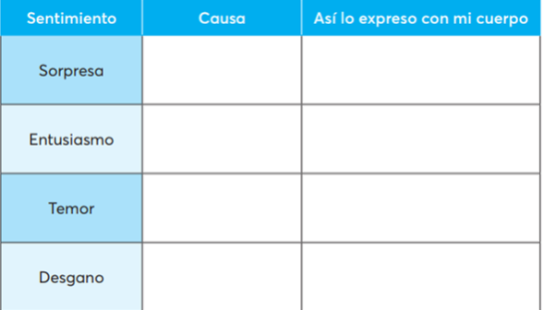 Vida SaludableRealiza actividades físicas de manera cotidiana, con la intención de sentirse bien y cuidar su salud.Alerta y descansadoEl descanso también es parte fundamental para una buena salud, investiga y escribe en el cuaderno ¿Cuántas horas de sueño o descanso son las recomendables para mantener una buena salud?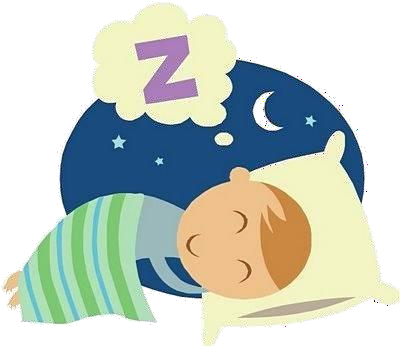 